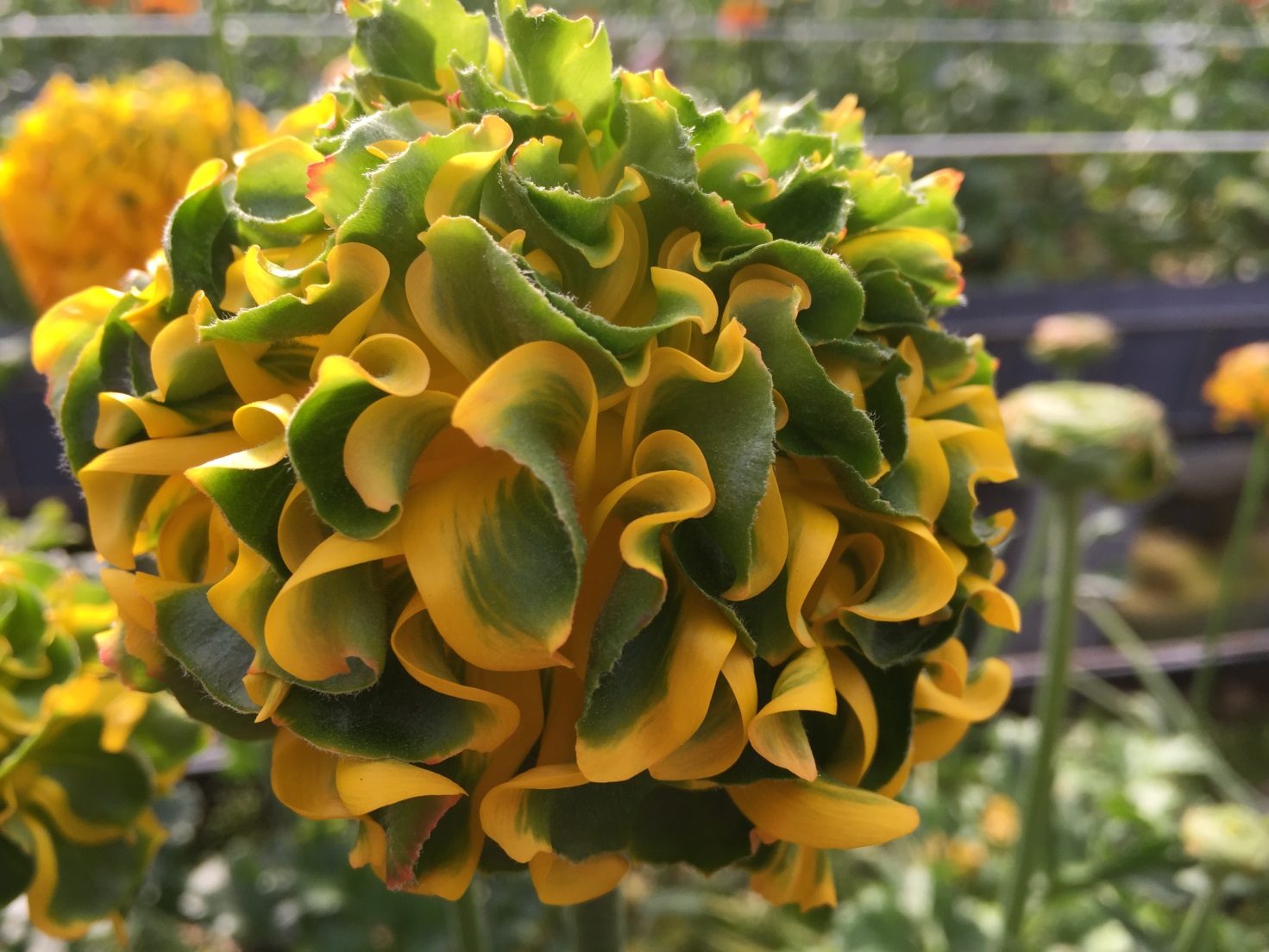 RANUNCOLI  Pon Pon TRILLYCOLORE Giallo/VerdeLUNGHEZZA 45/50 cmPERIOD0 DI FIORITURA Dal mese di Ottobre a tutto il mese di Aprile